Приложение к письму№ 13 от 26.04.2018  Реестр аккредитованных экскурсоводов и гидов-переводчиков города Ростова-на-Дону и Ростовской области№п/пФотоФИОНаправления экскурсионных маршрутов1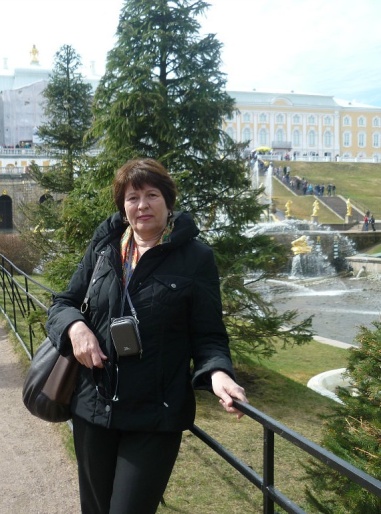 Манахова Галина ЕвгеньевнаРостовская область (все города)2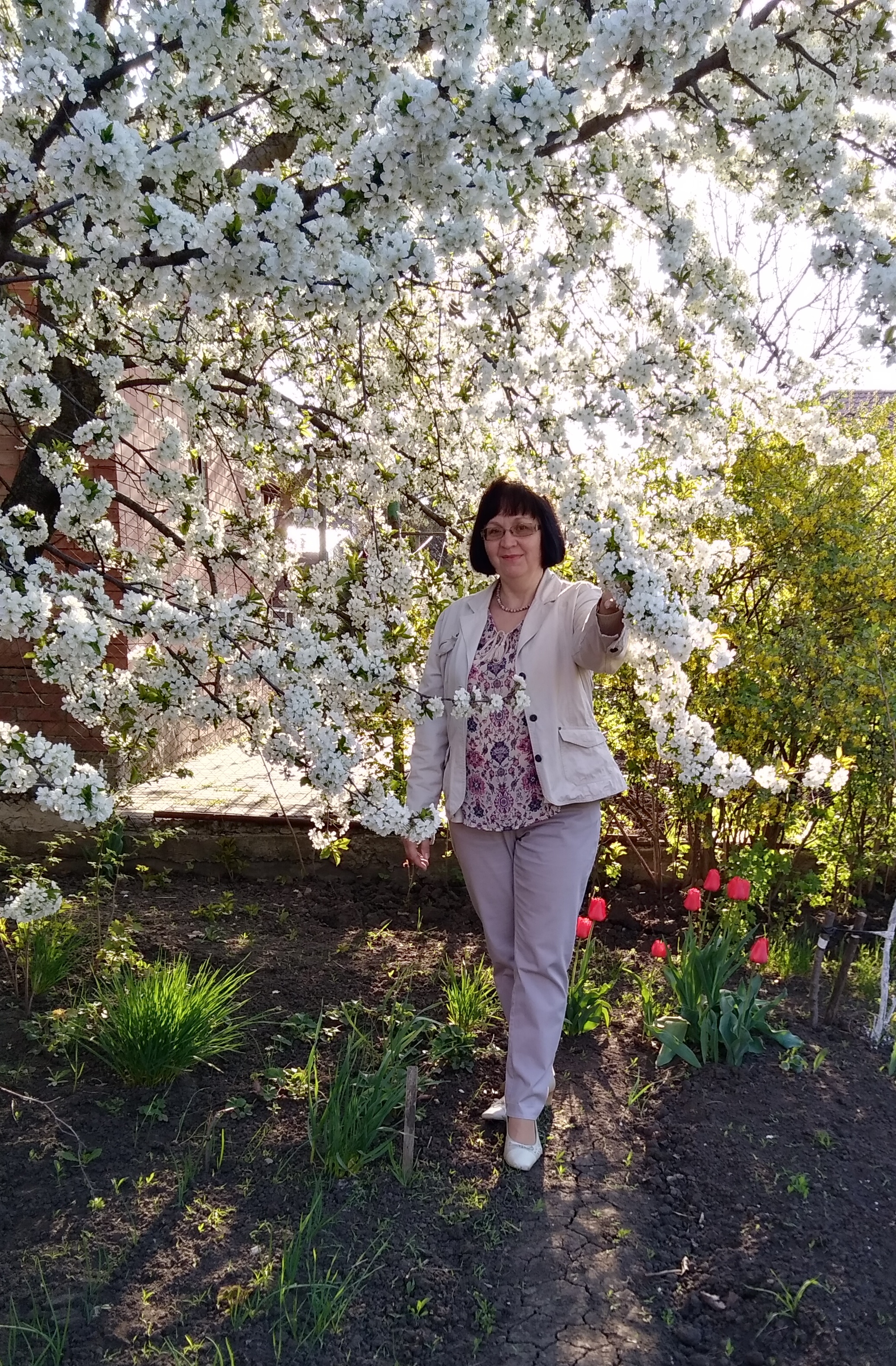 Степаненко Наталья НиколаевнаРостовская область (все города)3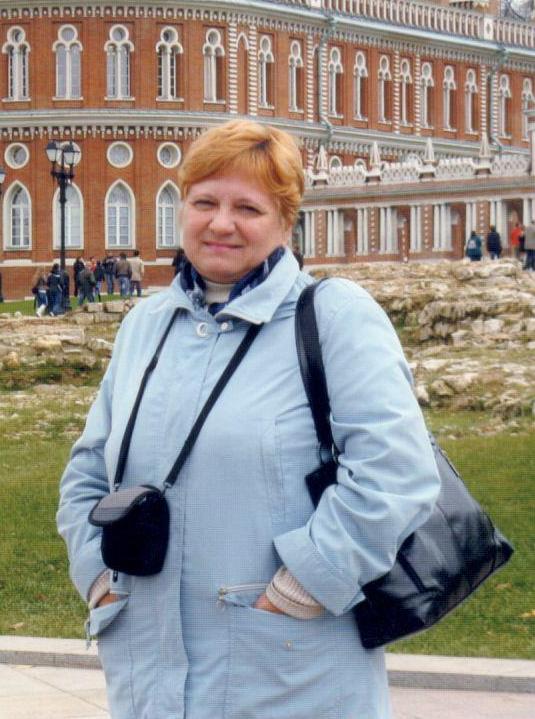 Костюкова  Ольга ИвановнаРостовская область(все города)4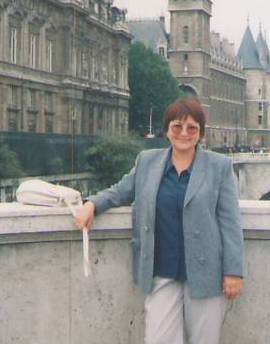 Шкляр Раиса ИвановнаРостовская область(все города)5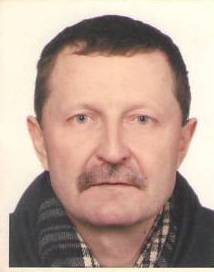 Замогильный Евгений ИвановичРостовская область (все города)6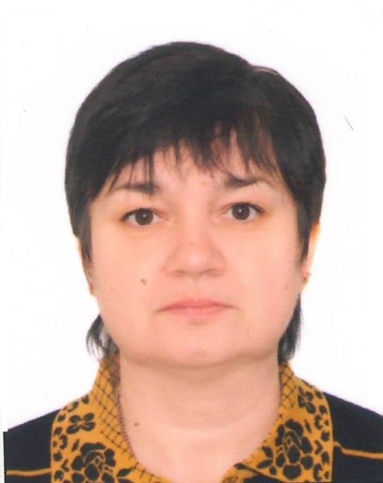 Рясная Ирина ГеннадьевнаРостовская область (все города)7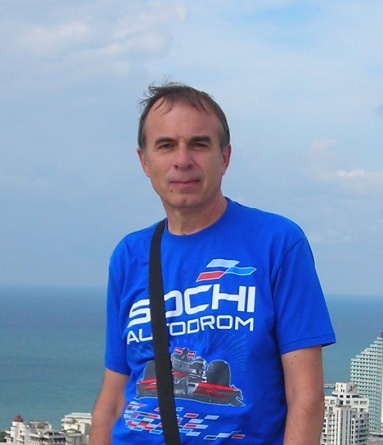 Дедешко Геннадий  ЮрьевичРостовская область (все города)8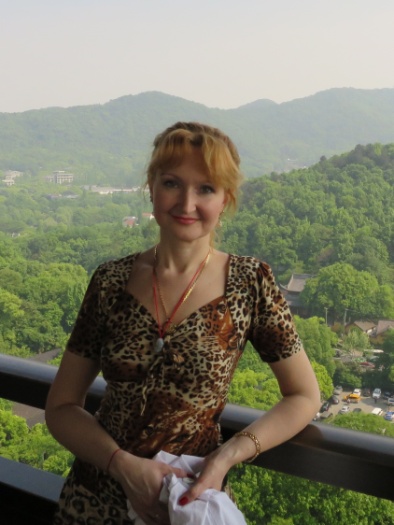 Ермакова Вера АлексеевнаРостовская область (все города)9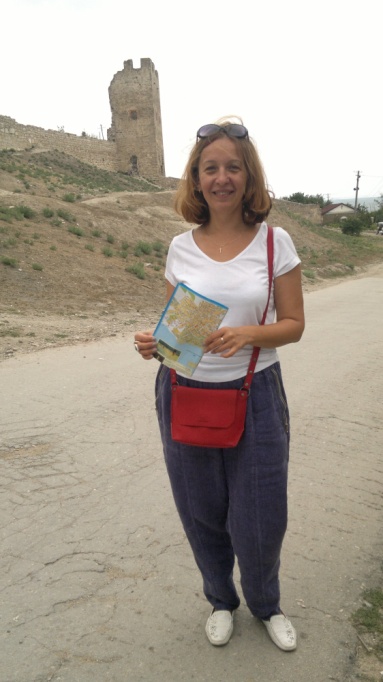 Сиваш Анжела ПетровнаРостовская область (все города)10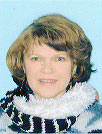 Сизякина Галина АлександровнаРостовская область (все города)11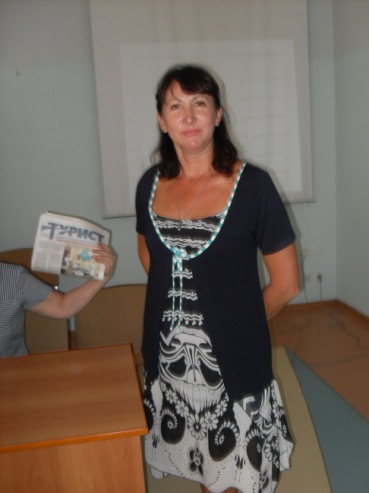 Кедрова Ирина ВладимировнаРостовская область (все города)12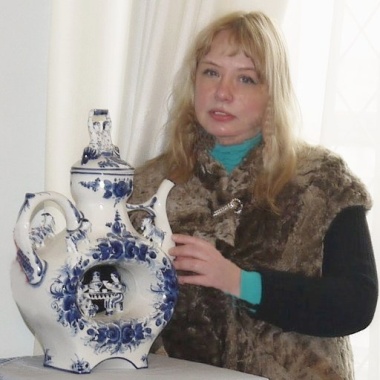 Борисова Елена РобертовнаРостов-на-Дону, Старочеркасск, Новочеркасск13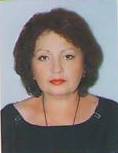 Полетаева Наталья ВикторовнаТаганрог, Азов, Старочеркасск, Новочеркасск, Танаис, Пухляковский, Раздорская14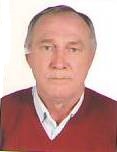 Кощеев Николай ГеоргиевичРостовская область (все города)15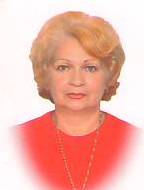 Сидельникова Людмила ВикторовнаРостовская область (все города)16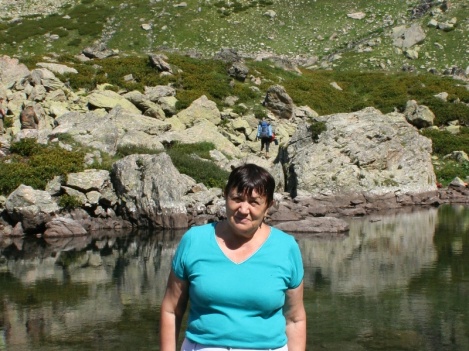 Ковалева Любовь ВасильевнаРостов-на-Дону, Новочеркаск, Старочеркасск, Азов, Пухляковский, Раздорская, Таганрог17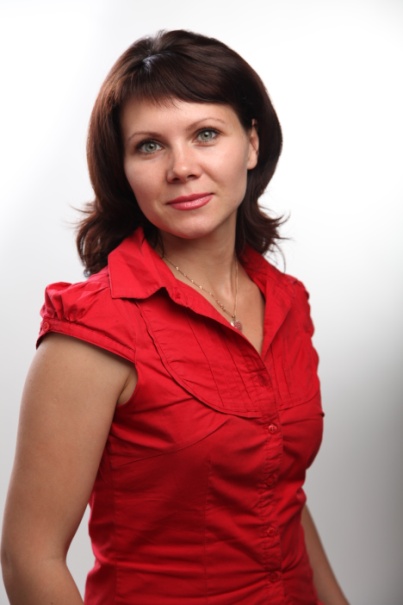 Канзюба Елена АнатольевнаРостов-на-Дону, Старочеркасск, Азов.18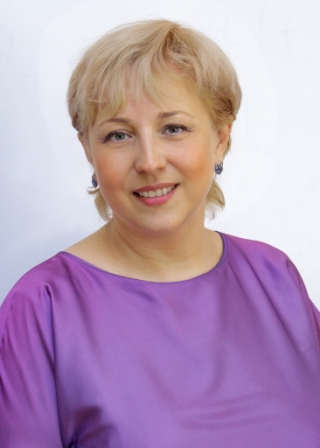 Ленец Анна ВикторовнаРостов-на-Дону, Старочеркасск.19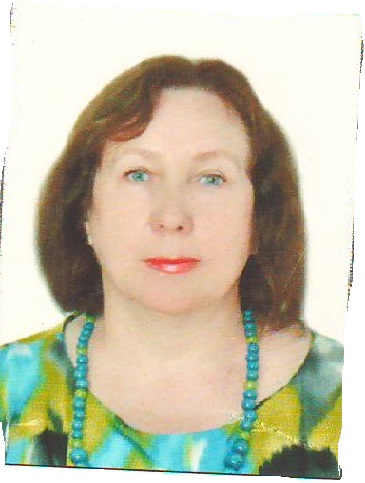 Малыгина Валентина ПетровнаРостов-на-Дону, Старочеркасск, Азов, Танаис, Раздорская, Аксай.20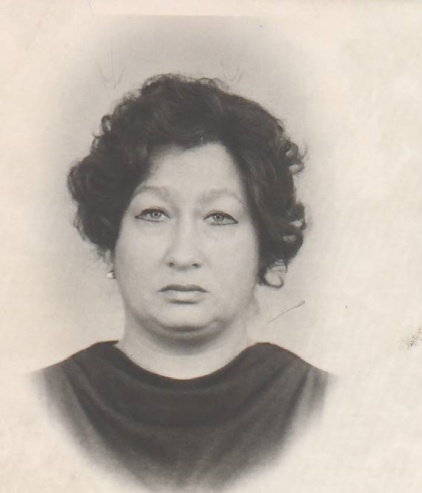 Пастухова Людмила ПетровнаРостов-на-Дону, Старочеркасск, Танаис, Новочеркасск, Пухляковский, Азов.21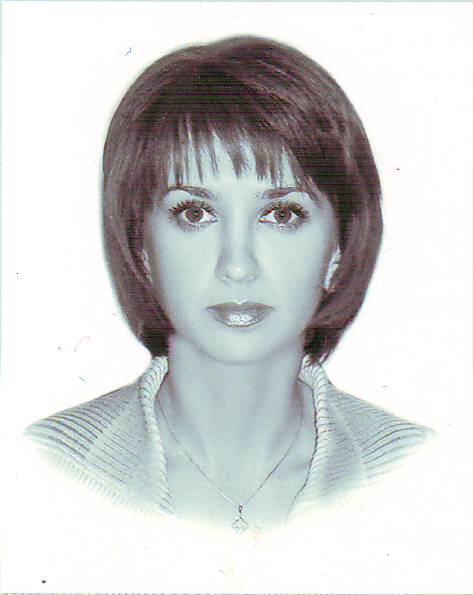 Петрова Екатерина ИгоревнаРостов-на-Дону, Старочеркасск, Таганрог, Танаис.22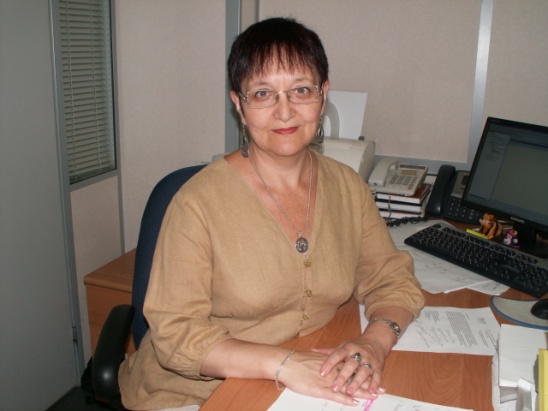 Пирумова Римма БорисовнаРостов-на-Дону, Пухляковский23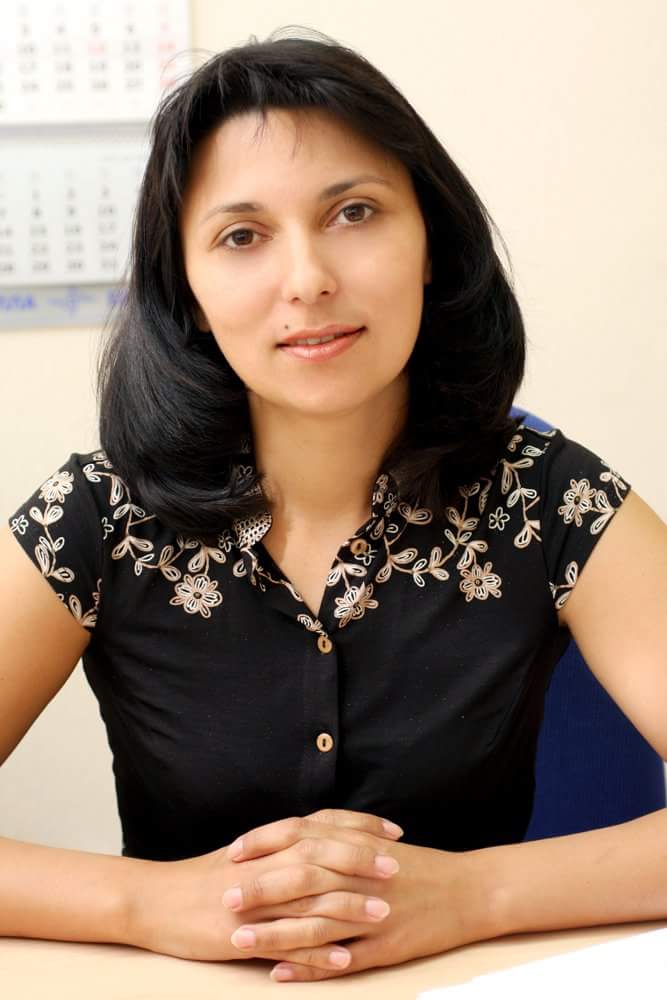 Плетнева Юлия АндреевнаРостов-на-Дону24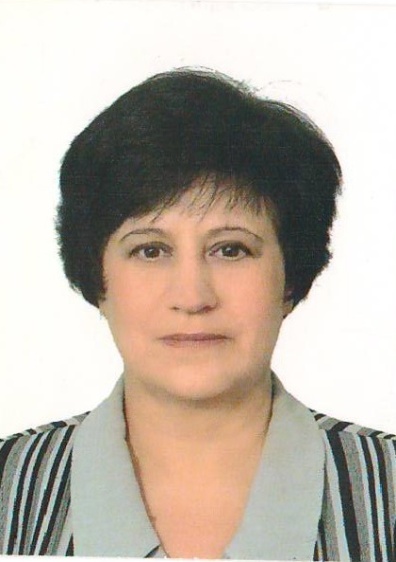 Сазонова Антонина АнатольевнаРостовская область (все города)25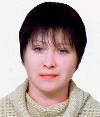 Шаповалова Лариса ИвановнаРостов-на-Дону, Таганрог, Старочеркасск, Новочеркасск, Азов26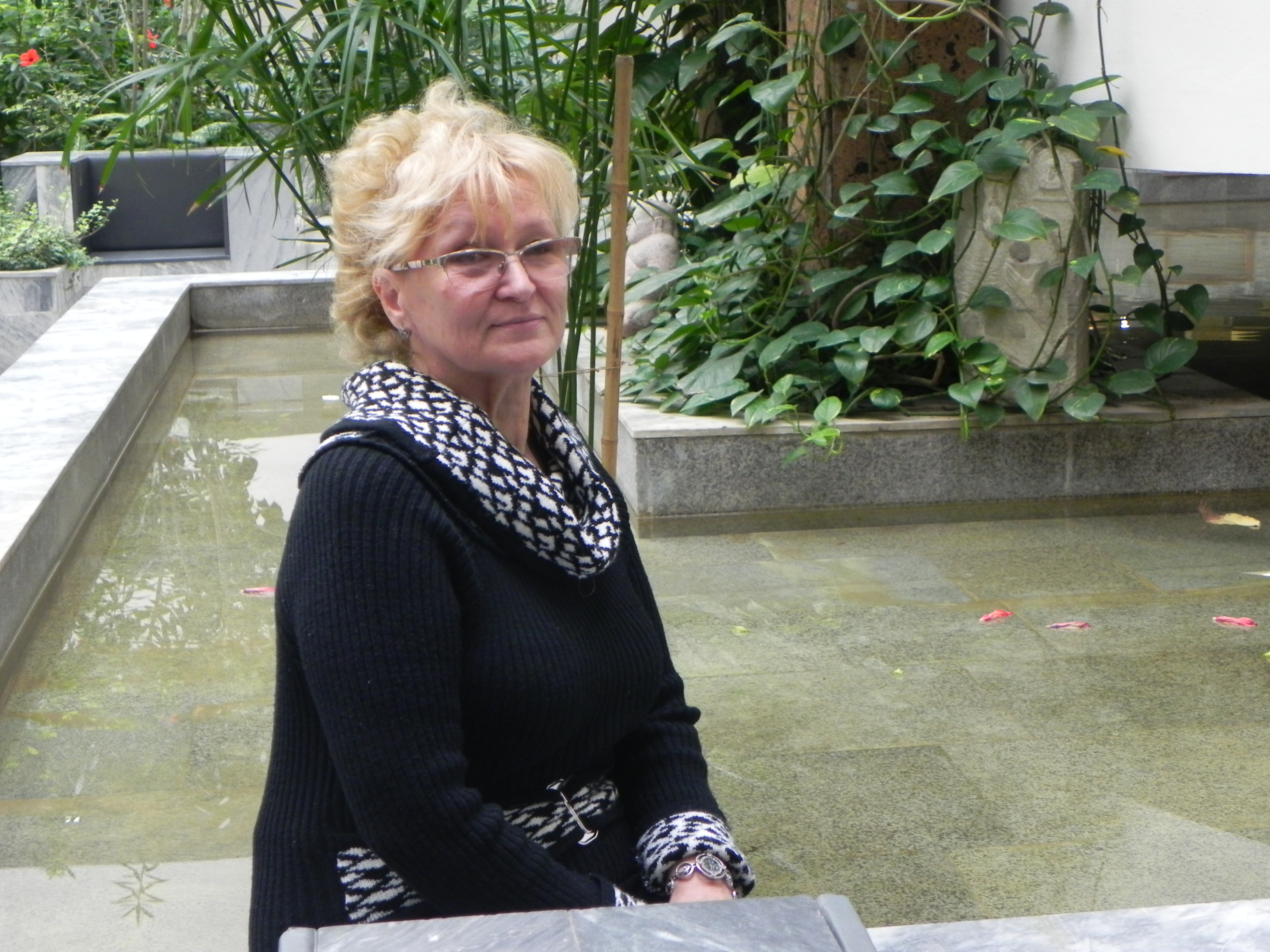 Воронкова Светлана АнатольевнаРостов-на-Дону, 27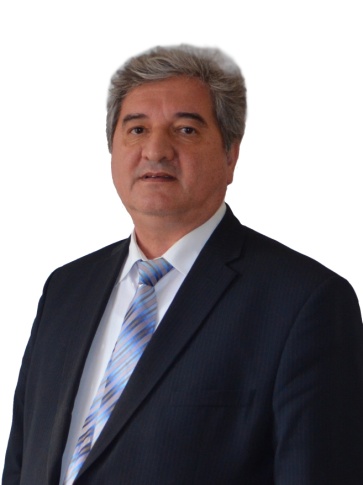 Алексеенко Виктор НиколаевичРостовская область (все города)28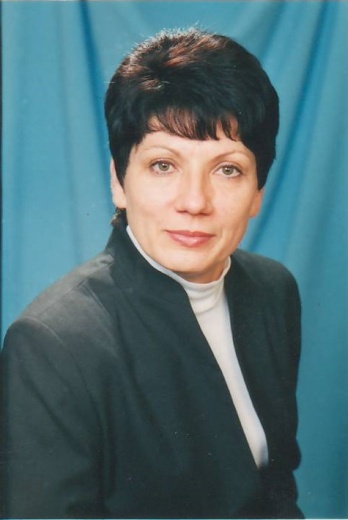 Дикалова Татьяна АлександровнаРостов-на-Дону, Старочеркасск.29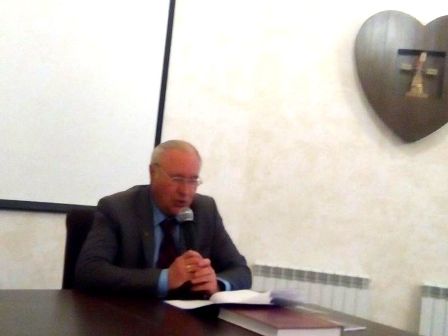 Астапенко Михаил ПавловичСтарочеркасск30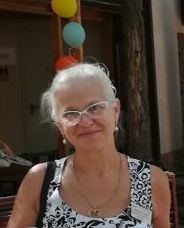 Афанасьева Владилена ИгоревнаРостовская область (все города)31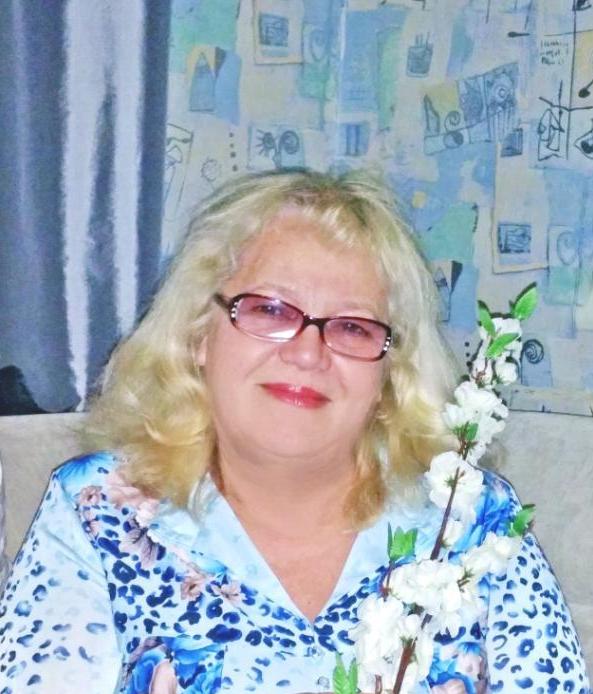 Рублева Наталья АлексеевнаРостовская область (все города)